                                                      Zdrowych i pogodnych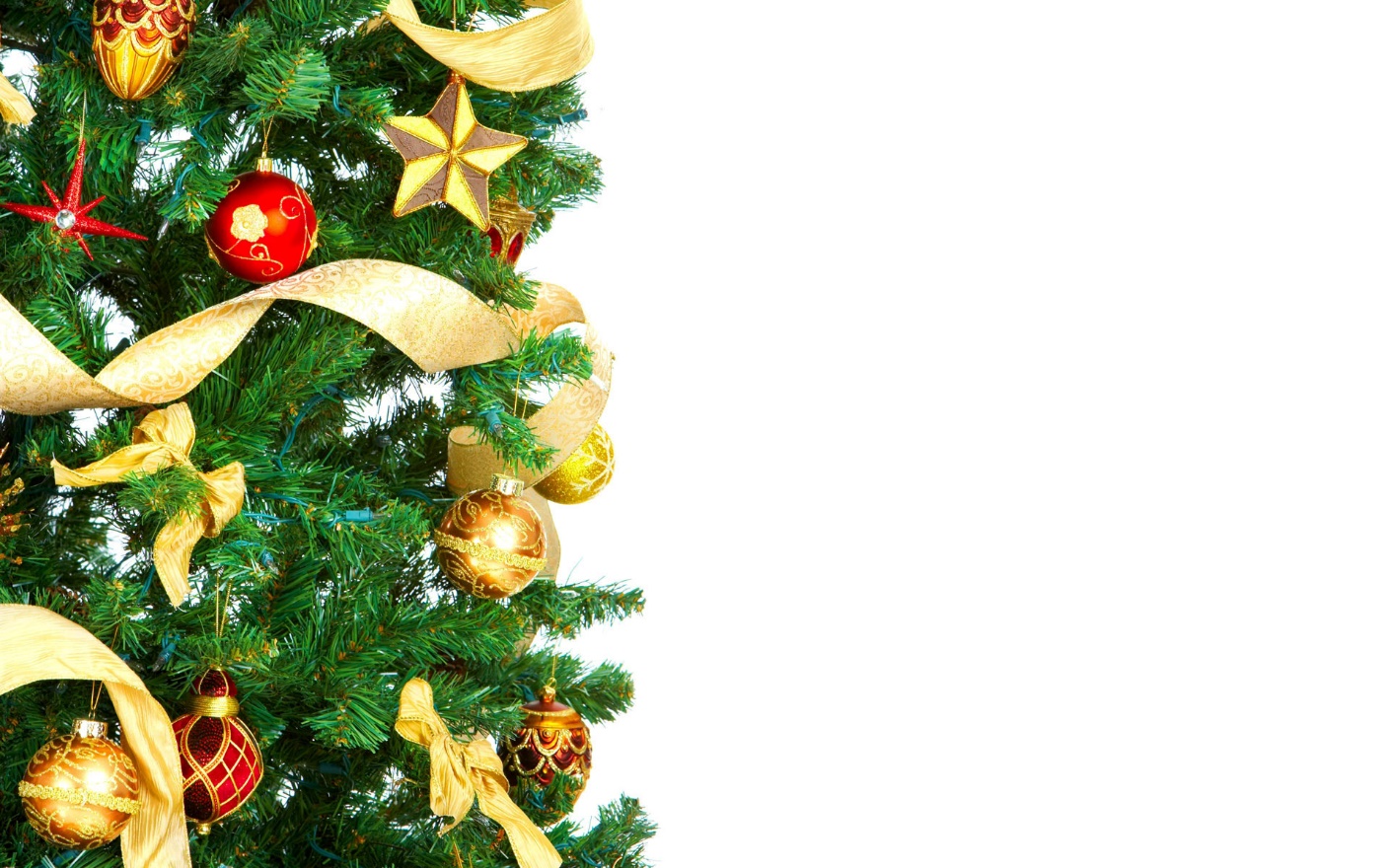 		Świąt Bożego Narodzenia,pełnych wiary, nadziei i miłości,serdecznych spotkań w gronierodziny i wśród przyjaciółoraz szczęśliwego Nowego Roku                                                                życzy  Państwu Komisja Zakładowa NSZZ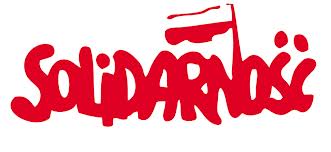 Uniwersytetu Jagiellońskiego                                                                                                    